Утверждено: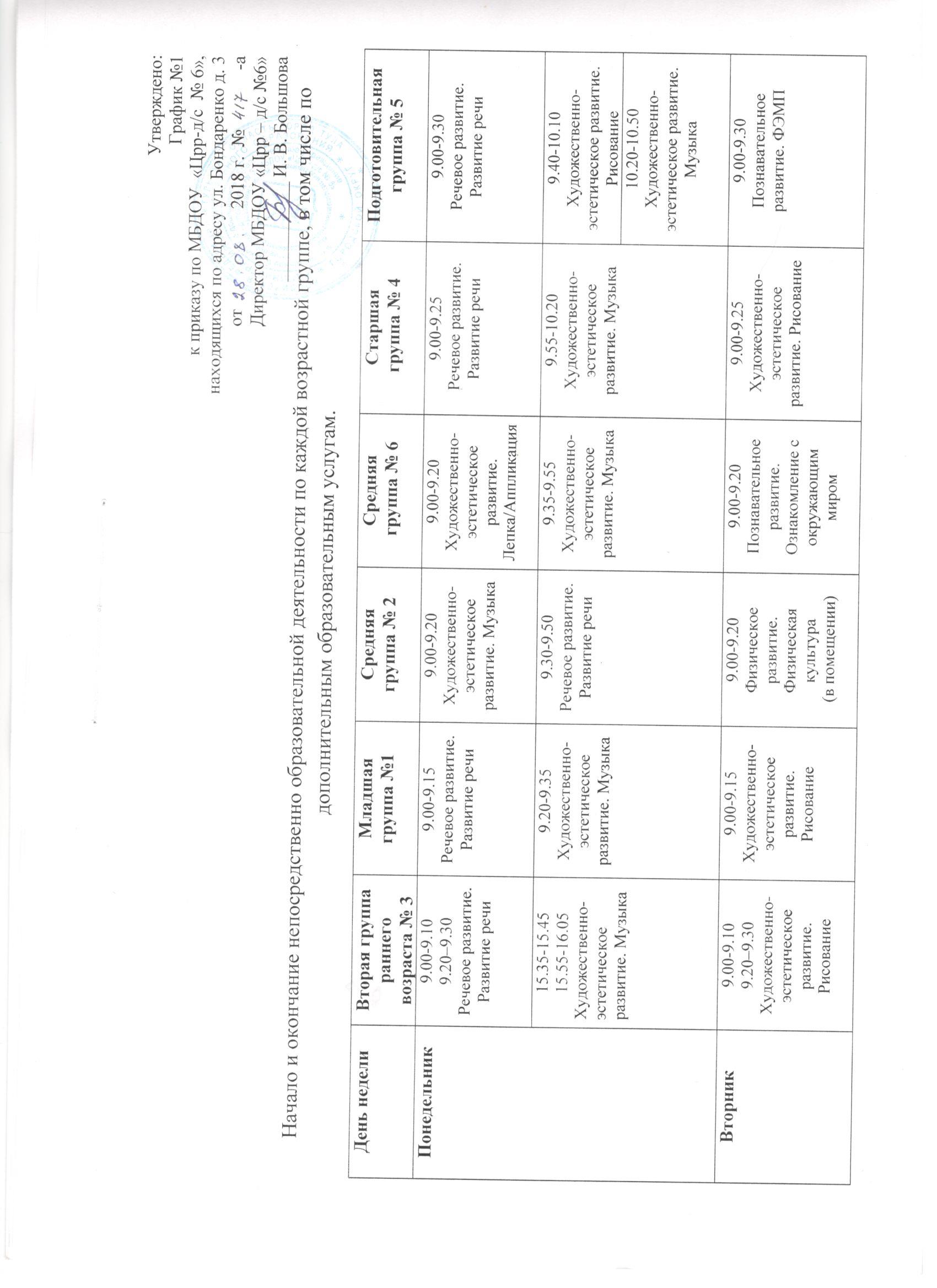 График №1к приказу по МБДОУ  «Црр-д/с  № 6»,  находящихся по адресу ул. Бондаренко д. 3от                      2018 г.  №             -а Директор МБДОУ «Црр – д/с №6»___________ И. В. БольшоваНачало и окончание непосредственно образовательной деятельности по каждой возрастной группе, в том числе по дополнительным образовательным услугам.День неделиВторая группа раннего возраста № 3Младшая группа №1Средняя группа № 2Средняя группа № 6Старшая группа № 4Подготовительная группа № 5Понедельник9.00-9.109.20–9.30Речевое развитие. Развитие речи9.00-9.15Речевое развитие. Развитие речи9.00-9.20Художественно-эстетическое развитие. Музыка9.00-9.20 Художественно-эстетическое развитие. Лепка/Аппликация9.00-9.25 Речевое развитие. Развитие речи9.00-9.30Речевое развитие. Развитие речиПонедельник15.35-15.4515.55-16.05Художественно-эстетическое развитие. Музыка9.20-9.35Художественно-эстетическое развитие. Музыка9.30-9.50Речевое развитие. Развитие речи9.35-9.55Художественно-эстетическое развитие. Музыка9.55-10.20 Художественно-эстетическое развитие. Музыка9.40-10.10 Художественно-эстетическое развитие.РисованиеПонедельник15.35-15.4515.55-16.05Художественно-эстетическое развитие. Музыка9.20-9.35Художественно-эстетическое развитие. Музыка9.30-9.50Речевое развитие. Развитие речи9.35-9.55Художественно-эстетическое развитие. Музыка9.55-10.20 Художественно-эстетическое развитие. Музыка10.20-10.50Художественно-эстетическое развитие. МузыкаВторник9.00-9.109.20–9.30Художественно-эстетическое развитие. Рисование9.00-9.15 Художественно-эстетическое развитие. Рисование9.00-9.20Физическое развитие. Физическая культура (в помещении)9.00-9.20 Познавательное развитие. Ознакомление с окружающим миром9.00-9.25Художественно-эстетическое развитие. Рисование9.00-9.30Познавательное развитие. ФЭМП15.35-15.4515.55-16.05Физическое развитие. Физическая культура (в помещении)9.25-9.40Физическое развитие. Физическая культура (в помещении)9.30-9.50Художественно-эстетическое развитие. Рисование9.20-9.40Физическое развитиеФизическая культура (в помещении9.40-10.05Физическое развитиеФизическая культура (в помещении)10.00-10.35Физическое развитиеФизическая культура (в помещении15.35-15.4515.55-16.05Физическое развитие. Физическая культура (в помещении)9.25-9.40Физическое развитие. Физическая культура (в помещении)9.30-9.50Художественно-эстетическое развитие. Рисование9.20-9.40Физическое развитиеФизическая культура (в помещении9.40-10.05Физическое развитиеФизическая культура (в помещении)15.15-15.451 подгруппа15.50-16.202 подгруппаХудожественно-эстетическое развитие. ХореографияСреда9.00-9.109.20–9.30Познавательное развитие. ФЭМПФизическое развитиеФизическая культура (на воздухе)9.00-9.15Познавательное развитие. ФЭМП9.00-9.20Познавательное развитие. ФЭМП9.00-9.20Познавательное развитие. ФЭМП9.00-9.25Познавательное развитие. ФЭМП9.00-9.30Познавательное развитие. Ознакомление с окружающим миромСреда15.35-15.4515.55-16.05 Художественно-эстетическое развитие. Лепка09.25-9.40Физическое развитиеФизическая культура (на воздухе)9.30-9.50Физическое развитиеФизическая культура (на воздухе)9.30-9.50Физическое развитиеФизическая культура (на воздухе)9.35-10.00Художественно-эстетическое развитие. Рисование 9.40-10.10 Художественно-эстетическое развитие. Рисование 10.10-10.35Физическое развитиеФизическая культура (на воздухе)10.20-10.50Физическое развитиеФизическая культура (на воздухе)15.15-15.401 подгруппа15.45-16.102 подгруппаХудожественно-эстетическое развитие.Хореография10.20-10.50Физическое развитиеФизическая культура (на воздухе) Четверг9.00-9.109.20–9.30 Познавательное развитие. Ознакомление с окружающим миром9.00-9.15Познавательное развитие. Ознакомление с окружающим миром9.00-9.20Художественно-эстетическое развитие. Музыка9.00-9.20Художественно-эстетическое развитие. Рисование9.09.25Познавательное развитие. Ознакомление с окружающим миром9.00-9.30Познавательное развитие. ФЭМП Четверг15.35-15.4515.55-16.05Художественно-эстетическое развитие. Музыка09.20-9.35Художественно-эстетическое развитие. Музыка9.30-9.50 Познавательное развитие. Ознакомление с окружающим миром9.35-9.55Художественно-эстетическое развитие. Музыка9.30-9.55Художественно-эстетическое развитие. Лепка/Аппликация9.40-10.10Художественно-эстетическое развитие. Лепка/Аппликация Четверг15.15-15.35 1подгруппа15.40-16.002 подгруппа Художественно-эстетическое развитие.Хореография9.55-10.20Художественно-эстетическое развитие. Музыка10.20-10.50Художественно-эстетическое развитие. МузыкаПятница9.00-9.109.20–9.30 Речевое развитие.Развитие речи9.00-9.15Художественно-эстетическое развитие. Лепка/Аппликация9.00-9.20Физическое развитие. Физическая культура (в помещении)9.00-9.20 Речевое развитие. Развитие речи9.00-9.25Речевое развитие.Развитие речи9.00-9.30Речевое развитие.Развитие речиПятница15.35-15.4515.55-16.05 Физическое развитие. Физическая культура (в помещении)9.25-9.40Физическое развитие Физическая культура (в помещении)9.30-9.50Художественно-эстетическое развитие. Лепка/Аппликация9.20-9.40Физическое развитие.Физическая культура (в помещении)9.40-10.05Физическое развитие.Физическая культура (в помещении)10.05-10.35Физическое развитие.Физическая культура (в помещении)Пятница15.15-15.351 подгруппа15.40-16.002 подгруппа Художественно-эстетическое развитие.Хореография